TERMINI DI PAGAMENTO DELLE IMPOSTEI termini di versamento delle imposte sono oggetto di proroga al 30 settembre 2019. Il pagamento potrà essere effettuato in unica soluzione oppure in tre rate così suddivise: per i contribuenti titolari partita IVA: 30 settembre, 16 ottobre, 18 novembre per i contribuenti non titolari di partita IVA (soci delle società soggette agli ISA o collaboratori familiari di imprenditori soggetti agli ISA): 30 settembre, 31 ottobre, 2 dicembre. La proroga interessa tutti i soggetti titolari di partita IVA e le persone fisiche che partecipano a società o imprese, indipendentemente dal regime fiscale adottato, e include quindi anche:i contribuenti minimi e forfettari; gli imprenditori agricoli titolari di solo reddito agrario; i titolari di partita IVA e le società che non applicano gli ISA.Restano esclusi dalla proroga e vanno al 31 luglio i contribuenti non titolari di partita iva che non fanno il 730. 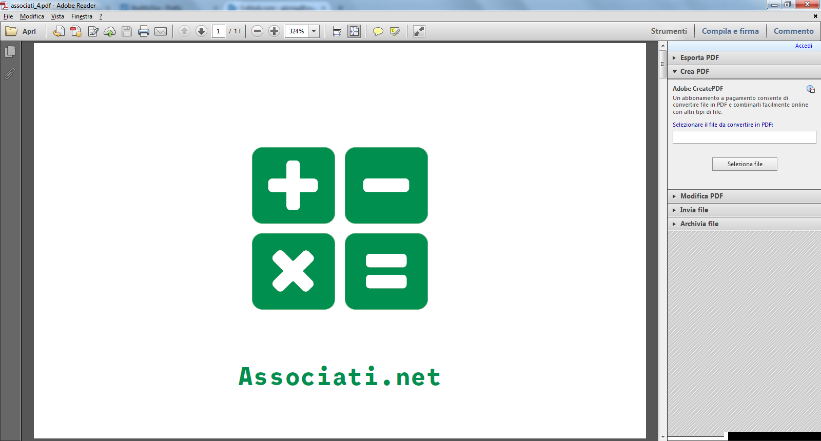 Associati.net Associati.net Società tra professionistiServizi contabili, fiscali e pagheSocietà tra professionistiServizi contabili, fiscali e paghe33170 Pordenone, Via Ospedale Vecchio n. 333170 Pordenone, Via Ospedale Vecchio n. 3Tel +39 0434 20094 (centralino unico)33078 San Vito al T. (PN), Via Altan n. 37/133078 San Vito al T. (PN), Via Altan n. 37/1Fax +39 0434 874254 (sede San Vito)www.associati.netwww.associati.netstudio@associati.net